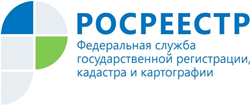 Управление Росреестра по Республике АдыгеяВ ЕГРН внесены результаты  кадастровой оценки земельных участков Республики Адыгея Кадастровая стоимость 186056 земельных участков категории земель: «земли населенных пунктов», определенная по состоянию на 1 января 2021 года, внесена в Единый государственный реестр недвижимости (далее – ЕГРН).Управлением Росреестра по Республике Адыгея и филиалом ФГБУ «ФКП Росреестра» по Республике Адыгея обеспечено внесение в ЕГРН сведений, отраженных в приказе Комитета Республики Адыгея по имущественным отношениям от 18.10.2021 №328 «Об утверждении результатов определения кадастровой стоимости земельных участков категории земель «земли населенных пунктов» на территории Республики Адыгея».Согласно действующему законодательству Российской Федерации сведения о кадастровой стоимости, внесенной в ЕГРН, для исчисления земельных платежей подлежат применению с 01.01.2022 года.Результаты определения кадастровой стоимости размещены на официальном сайте исполнительных органов государственной власти Республики Адыгея, а также на сайте Государственного бюджетного учреждения Республики Адыгея «Адыгейский республиканский центр государственной кадастровой оценки».Материал подготовлен Управлением Росреестра по Республике Адыгея
-------------------------------------Контакты для СМИ:Пресс-служба Управления Росреестра по Республике Адыгея (8772)56-02-4801_upr@rosreestr.ruwww.rosreestr.gov.ru385000, Майкоп, ул. Краснооктябрьская, д. 44